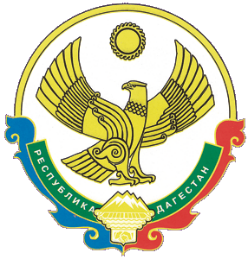 А Д М И Н И С Т Р А Ц И Я МУНИЦИПАЛЬНОГО РАЙОНА «ЦУНТИНСКИЙ РАЙОН»РЕСПУБЛИКИ  ДАГЕСТАНинд. 368412 Цунтинский район,  с. Кидеро                                                   тел/факс 55-06-36 от 11.04.2016 г.                                                         № _________ПОСТАНОВЛЕНИЕ № 59Об утверждении порядков проведения оценки регулирующего воздействия проектов муниципальных правовых актов и проведения экспертизы муниципальных нормативных правовых актов, затрагивающих вопросы осуществления предпринимательской и инвестиционной деятельности на территории МР «Цунтинский район»В соответствии с Указом Президента РФ от 7 мая 2012 г. № 601 "Об основных направлениях совершенствования системы государственного управления", Постановлением Правительства РД от 29 мая 2014 г. №246 «Об организации проведения процедуры оценки регулирующего воздействия проектов нормативных правовых актов Республики Дагестан и экспертизы нормативных правовых актов Республики Дагестан в целях выявления в них положений, необоснованно затрудняющих ведение предпринимательской и инвестиционной деятельности" руководствуясь Федеральным законом от 06 октября 2003 г. № 131-ФЗ «Об общих принципах организации местного самоуправления в Российской Федерации, Закона Республики Дагестан от 11 декабря 2014 года № 89 "О порядке проведения оценки регулирующего воздействия проектов муниципальных нормативных правовых актов и порядке проведения экспертизы муниципальных нормативно-правовых актов, затрагивающих вопросы осуществления предпринимательской и инвестиционной деятельности" и Уставом МР «Цунтинский район»администрация МР «Цунтинский район» п о с т а н о в л я е т: 1. Утвердить: 1.1. Порядок проведения оценки регулирующего воздействия проектов муниципальных нормативных правовых актов, затрагивающих вопросы осуществления предпринимательской и инвестиционной деятельности (приложение №1). 1.2. Порядок проведения экспертизы муниципальных нормативных правовых актов, затрагивающих вопросы осуществления предпринимательской и инвестиционной деятельности (приложение №2). 2. МКУ «СМИи ИТО МР «Цунтинский район»опубликовать настоящее постановление в средствах массовой информации и разместить на официальном сайте администрации МР «Цунтинский район»www.cunta.ru и районной газете «Дидойские вести».3. Контроль исполнения настоящего постановления оставляю за собой.4. Постановление вступает в силу с 11апреля 2016 года. Глава МР«Цунтинский район»                   П.Ш. МагомединовМагомедов В.Р.55-06-26; 8 988 262 05 758 964 007 03 55uprekon_cunta@mail.ruvaris_07@mail.ruПриложение № 1к постановлениюГлавы МР"Цунтинский  район"от 11 апреля   2016 г. № 59Порядок проведения оценки регулирующего воздействия проектов муниципальных нормативных правовых актов затрагивающих вопросы осуществления предпринимательской и инвестиционной деятельности1. Общие положения 1.1. Порядок проведения оценки регулирующего воздействия проектов муниципальных нормативных правовых актов, затрагивающих вопросы осуществления предпринимательской и инвестиционной деятельности (далее - Порядок), устанавливает процедуру проведения оценки регулирующего воздействия проектов муниципальных нормативных правовых актов в целях выявления положений, вводящих избыточные обязанности, запреты и ограничения для субъектов предпринимательской и инвестиционной деятельности (далее - субъекты) или способствующих их введению, а также положений, способствующих возникновению необоснованных расходов субъектов предпринимательской и инвестиционной деятельности и бюджета муниципального района"Цунтинский район"1.2. Оценке регулирующего воздействия (далее - ОРВ) подлежат проекты муниципальных нормативных правовых актов, затрагивающие вопросы осуществления предпринимательской и инвестиционной деятельности (далее - проекты правовых актов). 1.3. ОРВ проводится с учетом степени регулирующего воздействия положений, содержащихся в проекте правового акта: а) Высокая степень регулирующего воздействия - проект правового акта содержит положения, устанавливающие ранее не предусмотренные обязанности, запреты и ограничения для субъектов или способствующие установлению ранее не предусмотренных обязанностей, запретов и ограничений для субъектов, а также положения, приводящие к возникновению ранее не предусмотренных законодательством Российской Федерации и иными нормативными правовыми актами расходов субъектов; б) средняя степень регулирующего воздействия - проект правового акта содержит положения, изменяющие ранее предусмотренные обязанности, запреты и ограничения для субъектов или способствующие изменению ранее предусмотренных обязанностей, запретов и ограничений для субъектов, а также положения, приводящие к увеличению ранее предусмотренных законодательством Российской Федерации и иными нормативными правовыми актами расходов субъектов; в) низкая степень регулирующего воздействия - проект правового акта не содержит положений, предусмотренных подпунктами, а, б настоящего пункта, но подлежит ОРВ в соответствии с пунктом 1.2 Порядка. 1.4. Процедура проведения ОРВ состоит из следующих этапов: - разработка проекта правового акта, составление сводного отчета о проведении ОРВ проекта правового акта и их публичное обсуждение; - подготовка заключения об ОРВ проекта правового акта (далее - заключение об ОРВ). 1.5. Публичное обсуждение проекта правового акта и сводного отчета о проведении ОРВ проекта правового акта (далее - публичное обсуждение) включает в себя: - размещение информационного сообщения о проведении публичного обсуждения, текста проекта правового акта и сводного отчета о проведении ОРВ проекта правового акта на официальном сайте администрации муниципального района"Цунтинский район" (далее - официальный сайт); - анализ поступивших предложений по проекту правового акта. 2. Разработка проекта правового акта, составлениесводного отчета о проведении ОРВ проекта правового актаи их публичное обсуждение2.1. Разработчик проекта правового акта (далее - разработчик) обеспечивает размещение на официальном сайте: - информационного сообщения о проведении публичного обсуждения; - текста проекта правового акта; - сводного отчета о проведении ОРВ проекта правового акта (далее - сводный отчет). 2.2. Информационное сообщение о проведении публичного обсуждения должно содержать: - наименование проекта правового акта; - сведения о разработчике (наименование, юридический (почтовый) адрес, телефон, факс, адрес электронной почты); - срок проведения публичного обсуждения, в течение которого разработчиком принимаются предложения по проекту правового акта и способы их представления. 2.3. Сводный отчет составляется по форме согласно приложению к Порядку. 2.4. Срок проведения публичного обсуждения определяется разработчиком с учетом степени регулирующего воздействия положений проекта правового акта и исчисляется со дня размещения материалов, указанных в пункте 2.1 Порядка, на официальном сайте и не может быть менее: - 15 календарных дней - для проектов правовых актов, содержащих положения, имеющие высокую степень регулирующего воздействия; - 10 календарных дней - для проектов правовых актов, содержащих положения, имеющие среднюю степень регулирующего воздействия; - 7 календарных дней - для проектов правовых актов, содержащих положения, имеющие низкую степень регулирующего воздействия. 2.5. При наличии в проекте правового акта положений, имеющих высокую или среднюю степень регулирующего воздействия, разработчик в течение одного рабочего дня со дня начала проведения публичного обсуждения направляет уведомление о проведении процедуры ОРВ как минимум в однуорганизацию, целью деятельности которой является защита и представление интересов субъектов предпринимательской деятельности. Уведомление о проведении процедуры ОРВ должно содержать сведения, установленные пунктом 2.2 Порядка, а также сведения о размещении проекта правового акта и сводного отчета на официальном сайте с указанием полного электронного адреса размещения. 2.6. Разработчик обязан рассмотреть все предложения, поступившие в ходепроведения публичного обсуждения. 2.7. По результатам проведения публичного обсуждения разработчик осуществляет доработку проекта правового акта либо отказывается от дальнейшей подготовки проекта правового акта. 2.8. В случае доработки проекта правового акта разработчик: - осуществляет доработку проекта правового акта и сводного отчета в соответствии с поступившими предложениями; - осуществляет подготовку сводной информации о поступивших предложениях (далее - сводка поступивших предложений), в которой указываются сведения об авторе предложения, содержании предложения, сведения об учете либо основаниях отклонения предложения; - обеспечивает размещение доработанного проекта правового акта, сводного отчета и сводки поступивших предложений на официальном сайте; - направляет доработанный проект правового акта, сводный отчет, сводку поступивших предложений с приложением копий поступивших предложений в отдел экономики и прогнозирования администрации муниципального района"Цунтинский район" (далее – отдел экономики) для подготовки заключения об ОРВ. 2.9. В случае отказа от дальнейшей подготовки проекта правового акта разработчик: - дорабатывает сводный отчет в соответствии с поступившими предложениями; - обеспечивает размещение соответствующего информационного сообщения с указанием причин отказа и сводного отчета на официальном сайте. 2.10. В случае отсутствия предложений по проекту правового акта по результатам публичного обсуждения либо отклонения разработчиком поступивших предложений разработчик: - дорабатывает сводный отчет; - осуществляет подготовку сводки поступивших предложений, в которой указываются сведения об авторе предложения, содержании предложения, основаниях отклонения предложения (при наличии поступивших предложений); - обеспечивает размещение доработанного сводного отчета и сводки поступивших предложений на официальном сайте; - направляет проект правового акта, доработанный сводный отчет, сводку поступивших предложений с приложением копий поступивших предложений в уполномоченный орган для подготовки заключения об ОРВ. 2.11. Если в результате доработки проекта правового акта разработчиком будут внесены изменения, содержащие положения, имеющие высокую или среднюю степень регулирующего воздействия, в отношении которых не проведено публичное обсуждение, проект правового акта подлежит повторной процедуре ОРВ в соответствии с пунктами 2.1 - 2.10 Порядка. 3. Подготовка заключения об ОРВ3.1. Заключение об ОРВ подготавливается уполномоченным органом в течение 10 рабочих дней со дня поступления документов, указанных в пунктах 2.8, 2.10 Порядка. 3.2. В заключении об ОРВ делается вывод: - о соблюдении разработчиком процедур ОРВ, установленных Порядком; - о соответствии представленных документов требованиям, установленным Порядком; - о правильности определения разработчиком степени регулирующего воздействия проекта правового акта; - о наличии либо отсутствии в проекте правового акта положений, вводящих избыточные обязанности, запреты и ограничения для субъектов предпринимательской деятельности или способствующих их введению, а также положений, способствующих возникновению необоснованных расходов предпринимательской деятельности субъектов и бюджета муниципального района "Цунтинский район".3.3. Уполномоченный орган вправе запрашивать у разработчика, структурных подразделений администрации муниципального района"Цунтинский район" и иных заинтересованных лиц информацию и материалы по ОРВ. 3.4. Уполномоченный орган обеспечивает размещение заключения об ОРВ на официальном сайте и направляет его в адрес разработчика. 3.5. Замечания, содержащиеся в заключении об ОРВ, подлежат обязательному учету разработчиком. 3.6. После получения положительного заключения об ОРВ разработчик осуществляет согласование проекта правового акта в установленном порядке.4. Особенности проведения ОРВ проектов решений собрания депутатов МР"Цунтинский район", разработчики которых не являются структурными подразделениями администрациимуниципального района"Цунтинский район"4.1. Разработчик проекта решения собрания депутатов МР"Цунтинский район" (далее - проект решения), затрагивающего вопросы осуществления предпринимательской и инвестиционной деятельности, подготавливает и направляет в адрес администрации муниципального района"Цунтинский район" текст проекта решения и сводный отчет, составленный по форме согласно приложению к Порядку.4.2. Проведение публичного обсуждения проекта решения и сводного отчета осуществляется структурным подразделением администрации муниципального районаМР "Цунтинский район", к компетенции которого относится регулирование отношений, затрагиваемых проектом решения (далее - структурное подразделение), в соответствии с требованиями пунктов 2.1, 2.2, 2.4, 2.5 Порядка.4.3. Предложения по проекту решения, поступившие по результатам проведения публичного обсуждения, направляются структурным подразделением в адрес разработчика проекта решения.При отсутствии предложений по проекту решения структурное подразделение направляет в адрес разработчика соответствующее уведомление.4.4. По результатам рассмотрения предложений по проекту решения разработчик проекта решения осуществляет доработку проекта решения либо отказывается от дальнейшей подготовки проекта решения.4.5. В случае доработки проекта решения разработчик:- дорабатывает проект решения и сводный отчет в соответствии с поступившими предложениями;- осуществляет подготовку сводки поступивших предложений;- направляет доработанный проект решения, сводный отчет, сводку поступивших предложений в структурное подразделение для размещения на официальном сайте;- направляет доработанный проект решения, сводный отчет, сводку поступивших предложений с приложением копий поступивших предложений в отдел экономики для подготовки заключения об ОРВ.4.6. В случае отказа от дальнейшей подготовки проекта решения разработчик:- дорабатывает сводный отчет в соответствии с поступившими предложениями;- направляет соответствующее информационное сообщение с указаниемоснований для отказа и сводный отчет в структурное подразделение для размещения на официальном сайте. 4.7. В случае отсутствия предложений по проекту решения по результатам публичного обсуждения либо отклонения разработчиком поступивших предложений разработчик: - дорабатывает сводный отчет; - осуществляет подготовку сводки поступивших предложений (при наличии поступивших предложений); - направляет доработанный сводный отчет и сводку поступивших предложений в структурное подразделение для размещения на официальном сайте; - направляет проект решения, доработанный сводный отчет, сводку поступивших предложений с приложением копий поступивших предложений в уполномоченный орган для подготовки заключения об ОРВ. 4.8. Если в результате доработки проекта решения разработчиком будут внесены изменения, содержащие положения, имеющие высокую или среднюю степень регулирующего воздействия, в отношении которых не проведено публичное обсуждение, проект решения и сводный отчет направляется разработчиком проекта решения в адрес структурного подразделения для повторного проведения процедуры ОРВ в соответствии с требованиями пунктов 2.1, 2.2, 2.4, 2.5 Порядка. 4.9. После получения положительного заключения об ОРВ разработчик осуществляет внесение в собрание депутатов МР "Цунтинский район"проекта решения в установленном порядке.5 Разногласия по проекту акта рассматривается в порядке, определенном Правилами подготовки, регистрации проектов МНПАПриложение к Порядку. Форма сводного отчета
Сводный отчет о проведении оценки регулирующего воздействия проектов муниципальных нормативных правовых актов, затрагивающих вопросы осуществления предпринимательской и инвестиционной деятельностиПриложение № 2к постановлениюГлавы МР"Цунтинский  район"от 11 апреля 2016 г. № 59Порядок проведения экспертизы муниципальных нормативных правовых актов, затрагивающих вопросы осуществления предпринимательской и инвестиционной деятельности1. Общие положения 1.1. Порядок проведения экспертизы муниципальных нормативных правовых актов, затрагивающих вопросы осуществления предпринимательской и инвестиционной деятельности (далее - Порядок), устанавливает процедуру проведения экспертизы муниципальных нормативных правовых актов в целях выявления положений, необоснованно затрудняющих осуществление предпринимательской и инвестиционной деятельности. 1.2. Экспертиза проводится в отношении муниципальных нормативных правовых актов, затрагивающих вопросы осуществления предпринимательской и инвестиционной деятельности (далее - правовые акты). 1.3. Экспертиза правовых актов проводится на основании предложений о проведении экспертизы, поступивших от органов государственной власти Республики Дагестан, органов местного самоуправления муниципального района"Цунтинский район", физических, юридических лиц и индивидуальных предпринимателей (далее - заявитель). Предложения о проведении экспертизы должны содержать: - наименование, Ф.И.О. и контактные данные заявителя; - наименование и реквизиты правового акта; - сведения о положениях правового акта, необоснованно затрудняющих осуществление предпринимательской и инвестиционной деятельности; - обоснование, подтверждающее создание положениями правового акта условий, затрудняющих осуществление предпринимательской и инвестиционной деятельности, в том числе обоснование возникновения необоснованных расходов субъектов предпринимательской и инвестиционной деятельности (далее - субъекты), установления необоснованных запретов, обязанностей и ограничений для субъектов; - сведения о субъектах, интересы которых затрагивают положения правового акта, необоснованно затрудняющие осуществление предпринимательской и инвестиционной деятельности. 1.4. Предложения о проведении экспертизы правового акта направляются заявителем в адрес юриста администрации муниципального района"Цунтинский район" (далее – уполномоченное лицо) в письменной форме. 1.5. Процедура проведения экспертизы правового акта состоит из следующих этапов: - рассмотрение предложения о проведении экспертизы; - публичное обсуждение и исследование правового акта;- подготовка заключения об экспертизе правового акта.2. Рассмотрение предложения о проведении экспертизы 2.1. В случае поступления предложения о проведении экспертизы в отношении правового акта, не затрагивающего вопросы осуществления предпринимательской и инвестиционной деятельности, и (или) в случае несоответствия предложения о проведении экспертизы требованиям пункта 1.3 Порядка уполномоченное лицо в течение 5 рабочих дней со дня поступления предложения о проведении экспертизы направляет уведомление об отказе в проведении экспертизы правового акта в адрес заявителя с указанием причин отказа. 2.2. В случае поступления предложения о проведении экспертизы правового акта, затрагивающего вопросы осуществления предпринимательской и инвестиционной деятельности, и соответствия предложения требованиям пункта 1.3 Порядка уполномоченное лицо в течение 5 рабочих дней со дня поступления предложения в письменном виде уведомляет заявителя о проведении экспертизы правового акта.3. Публичное обсуждение и исследование правового акта3.1. Публичное обсуждение правового акта (далее - публичное обсуждение) включает в себя: - размещение уведомления о проведении публичного обсуждения и текста правового акта на официальном сайте администрации муниципального района"Цунтинский район" (далее - официальный сайт); - анализ поступивших предложений. 3.2. В целях организации публичного обсуждения правового акта уполномоченное лицо в течение 10 рабочих дней со дня направления заявителю уведомления о проведении экспертизы правового акта обеспечивает размещение на официальном сайте уведомления о проведении публичного обсуждения и текста правового акта. 3.3. Уведомление о проведении публичного обсуждения содержит: - наименование правового акта; - контактные данные отдела экономики; - срок, в течение которого отделом экономики принимаются предложения в отношении правового акта. Данный срок не может составлять менее 20 рабочих дней со дня размещения на официальном сайте уведомления о проведении публичного обсуждения; - способы представления предложений. 3.4. Рассмотрению подлежат все предложения, поступившие в течение срока проведения публичного обсуждения, указанного в уведомлении о проведении публичного обсуждения. 3.5. К рассмотрению предложений, поступивших по результатам проведения публичного обсуждения, и проведению исследования правового акта Правовое управление привлекает разработчика правового акта, структурные подразделения администрации муниципального района"Цунтинский район", иных заинтересованных лиц. 3.6. При проведении исследования правового акта рассматриваются предложения, поступившие по результатам проведения публичного обсуждения, анализируются положения правового акта во взаимосвязи со сложившейся практикой их применения, устанавливается наличие (отсутствие) в правовом акте положений, необоснованно затрудняющих осуществление предпринимательской и инвестиционной деятельности, а также обоснованность применения положений правового акта. 3.7. По результатам рассмотрения поступивших предложений в отношении правового акта Правовым управлением составляется сводная информация с указанием сведений об учете либо отклонении каждого поступившего предложения. Сводная информация подлежит размещению на официальном сайте. 3.8. Срок проведения публичного обсуждения и исследования правового акта не должен превышать 40 рабочих дней со дня размещения уведомления о проведении публичного обсуждения и текста правового акта на официальном сайте.4. Подготовка заключения об экспертизе правового акта4.1. Уполномоченное лицо в течение 10 рабочих дней со дня окончания проведения публичного обсуждения и исследования правового акта подготавливает заключение об экспертизе правового акта. 4.2. Заключение об экспертизе правового акта содержит сведения: - о правовом акте, в отношении которого проводилась экспертиза, о его разработчике; - о проведенном публичном обсуждении правового акта; - о выявленных положениях правового акта, необоснованно затрудняющих осуществление предпринимательской и инвестиционной деятельности либо об отсутствии таких положений, а также обоснование сделанных выводов; - о необходимости внесения изменений в правовой акт либо его отмены. 4.3. Уполномоченное лицо направляет заключение об экспертизе правового акта в адрес разработчика, заявителя, а также обеспечивает его размещение на официальном сайте. 4.4. Выводы и замечания, содержащиеся в заключении об экспертизе правового акта, подлежат обязательному учету разработчиком. При наличии в заключении об экспертизе правового акта вывода о необходимости внесения изменений в правовой акт либо его отмены разработчик осуществляет подготовку соответствующего проекта правового акта в установленном порядке.СПРАВКА6. Информация для канцелярии о тиражировании документов 5 экз.7. Указатель рассылки (заполняется составителем проекта):8. Постановление, направлено в рассылку 11.04.2016 года________________________                                                                                                      Подпись направившего Срок проведения публичного обсуждения:
начало "___" __________201__г.окончание "___" __________201__г.Срок проведения публичного обсуждения:
начало "___" __________201__г.окончание "___" __________201__г.Срок проведения публичного обсуждения:
начало "___" __________201__г.окончание "___" __________201__г.Срок проведения публичного обсуждения:
начало "___" __________201__г.окончание "___" __________201__г.Срок проведения публичного обсуждения:
начало "___" __________201__г.окончание "___" __________201__г.Срок проведения публичного обсуждения:
начало "___" __________201__г.окончание "___" __________201__г.Срок проведения публичного обсуждения:
начало "___" __________201__г.окончание "___" __________201__г.Срок проведения публичного обсуждения:
начало "___" __________201__г.окончание "___" __________201__г.
1. Общая информация
1. Общая информация
1. Общая информация
1. Общая информация
1. Общая информация
1. Общая информация
1. Общая информация
1. Общая информация1.1.Вид и наименование проекта правового акта:
___________________________________________________________(текстовое описание)Вид и наименование проекта правового акта:
___________________________________________________________(текстовое описание)Вид и наименование проекта правового акта:
___________________________________________________________(текстовое описание)Вид и наименование проекта правового акта:
___________________________________________________________(текстовое описание)Вид и наименование проекта правового акта:
___________________________________________________________(текстовое описание)Вид и наименование проекта правового акта:
___________________________________________________________(текстовое описание)Вид и наименование проекта правового акта:
___________________________________________________________(текстовое описание)1.2.Разработчик:
___________________________________________________________(указывается полное наименование разработчика)Разработчик:
___________________________________________________________(указывается полное наименование разработчика)Разработчик:
___________________________________________________________(указывается полное наименование разработчика)Разработчик:
___________________________________________________________(указывается полное наименование разработчика)Разработчик:
___________________________________________________________(указывается полное наименование разработчика)Разработчик:
___________________________________________________________(указывается полное наименование разработчика)Разработчик:
___________________________________________________________(указывается полное наименование разработчика)1.3.Краткое содержание проекта правового акта:
___________________________________________________________(текстовое описание)Краткое содержание проекта правового акта:
___________________________________________________________(текстовое описание)Краткое содержание проекта правового акта:
___________________________________________________________(текстовое описание)Краткое содержание проекта правового акта:
___________________________________________________________(текстовое описание)Краткое содержание проекта правового акта:
___________________________________________________________(текстовое описание)Краткое содержание проекта правового акта:
___________________________________________________________(текстовое описание)Краткое содержание проекта правового акта:
___________________________________________________________(текстовое описание)1.4.Контактная информация разработчика (исполнителя):
Ф.И.О. _____________________________________________________
должность __________________________________________________
телефон ____________________________________________________
адрес электронной почты _____________________________________Контактная информация разработчика (исполнителя):
Ф.И.О. _____________________________________________________
должность __________________________________________________
телефон ____________________________________________________
адрес электронной почты _____________________________________Контактная информация разработчика (исполнителя):
Ф.И.О. _____________________________________________________
должность __________________________________________________
телефон ____________________________________________________
адрес электронной почты _____________________________________Контактная информация разработчика (исполнителя):
Ф.И.О. _____________________________________________________
должность __________________________________________________
телефон ____________________________________________________
адрес электронной почты _____________________________________Контактная информация разработчика (исполнителя):
Ф.И.О. _____________________________________________________
должность __________________________________________________
телефон ____________________________________________________
адрес электронной почты _____________________________________Контактная информация разработчика (исполнителя):
Ф.И.О. _____________________________________________________
должность __________________________________________________
телефон ____________________________________________________
адрес электронной почты _____________________________________Контактная информация разработчика (исполнителя):
Ф.И.О. _____________________________________________________
должность __________________________________________________
телефон ____________________________________________________
адрес электронной почты _____________________________________
2. Степень регулирующего воздействия проекта правового акта
2. Степень регулирующего воздействия проекта правового акта
2. Степень регулирующего воздействия проекта правового акта
2. Степень регулирующего воздействия проекта правового акта
2. Степень регулирующего воздействия проекта правового акта
2. Степень регулирующего воздействия проекта правового акта
2. Степень регулирующего воздействия проекта правового акта
2. Степень регулирующего воздействия проекта правового акта2.1.Степень регулирующего воздействия:
___________________________________________________________(высокая/средняя/низкая)Степень регулирующего воздействия:
___________________________________________________________(высокая/средняя/низкая)Степень регулирующего воздействия:
___________________________________________________________(высокая/средняя/низкая)Степень регулирующего воздействия:
___________________________________________________________(высокая/средняя/низкая)Степень регулирующего воздействия:
___________________________________________________________(высокая/средняя/низкая)Степень регулирующего воздействия:
___________________________________________________________(высокая/средняя/низкая)Степень регулирующего воздействия:
___________________________________________________________(высокая/средняя/низкая)2.2.Обоснование отнесения проекта правового акта к определенной степени регулирующего воздействия: __________________________
___________________________________________________________(текстовое описание)Обоснование отнесения проекта правового акта к определенной степени регулирующего воздействия: __________________________
___________________________________________________________(текстовое описание)Обоснование отнесения проекта правового акта к определенной степени регулирующего воздействия: __________________________
___________________________________________________________(текстовое описание)Обоснование отнесения проекта правового акта к определенной степени регулирующего воздействия: __________________________
___________________________________________________________(текстовое описание)Обоснование отнесения проекта правового акта к определенной степени регулирующего воздействия: __________________________
___________________________________________________________(текстовое описание)Обоснование отнесения проекта правового акта к определенной степени регулирующего воздействия: __________________________
___________________________________________________________(текстовое описание)Обоснование отнесения проекта правового акта к определенной степени регулирующего воздействия: __________________________
___________________________________________________________(текстовое описание)3. Описание проблемы, на решение которой направлена разработка проекта правового акта3. Описание проблемы, на решение которой направлена разработка проекта правового акта3. Описание проблемы, на решение которой направлена разработка проекта правового акта3. Описание проблемы, на решение которой направлена разработка проекта правового акта3. Описание проблемы, на решение которой направлена разработка проекта правового акта3. Описание проблемы, на решение которой направлена разработка проекта правового акта3. Описание проблемы, на решение которой направлена разработка проекта правового акта3. Описание проблемы, на решение которой направлена разработка проекта правового акта3.1.Формулировка проблемы:
___________________________________________________________(текстовое описание)Формулировка проблемы:
___________________________________________________________(текстовое описание)Формулировка проблемы:
___________________________________________________________(текстовое описание)Формулировка проблемы:
___________________________________________________________(текстовое описание)Формулировка проблемы:
___________________________________________________________(текстовое описание)Формулировка проблемы:
___________________________________________________________(текстовое описание)Формулировка проблемы:
___________________________________________________________(текстовое описание)3.2.Описание негативных эффектов, возникающих в связи с наличием проблемы:
___________________________________________________________(текстовое описание)Описание негативных эффектов, возникающих в связи с наличием проблемы:
___________________________________________________________(текстовое описание)Описание негативных эффектов, возникающих в связи с наличием проблемы:
___________________________________________________________(текстовое описание)Описание негативных эффектов, возникающих в связи с наличием проблемы:
___________________________________________________________(текстовое описание)Описание негативных эффектов, возникающих в связи с наличием проблемы:
___________________________________________________________(текстовое описание)Описание негативных эффектов, возникающих в связи с наличием проблемы:
___________________________________________________________(текстовое описание)Описание негативных эффектов, возникающих в связи с наличием проблемы:
___________________________________________________________(текстовое описание)
4. Описание цели разработки проекта правового акта
_____________________________________________________________
(текстовое описание)
5. Перечень действующих нормативных правовых актов Российской Федерации, Республики Дагестан, муниципальных правовых актов, поручений, решений, послуживших основанием для разработки проекта правового акта
4. Описание цели разработки проекта правового акта
_____________________________________________________________
(текстовое описание)
5. Перечень действующих нормативных правовых актов Российской Федерации, Республики Дагестан, муниципальных правовых актов, поручений, решений, послуживших основанием для разработки проекта правового акта
4. Описание цели разработки проекта правового акта
_____________________________________________________________
(текстовое описание)
5. Перечень действующих нормативных правовых актов Российской Федерации, Республики Дагестан, муниципальных правовых актов, поручений, решений, послуживших основанием для разработки проекта правового акта
4. Описание цели разработки проекта правового акта
_____________________________________________________________
(текстовое описание)
5. Перечень действующих нормативных правовых актов Российской Федерации, Республики Дагестан, муниципальных правовых актов, поручений, решений, послуживших основанием для разработки проекта правового акта
4. Описание цели разработки проекта правового акта
_____________________________________________________________
(текстовое описание)
5. Перечень действующих нормативных правовых актов Российской Федерации, Республики Дагестан, муниципальных правовых актов, поручений, решений, послуживших основанием для разработки проекта правового акта
4. Описание цели разработки проекта правового акта
_____________________________________________________________
(текстовое описание)
5. Перечень действующих нормативных правовых актов Российской Федерации, Республики Дагестан, муниципальных правовых актов, поручений, решений, послуживших основанием для разработки проекта правового акта
4. Описание цели разработки проекта правового акта
_____________________________________________________________
(текстовое описание)
5. Перечень действующих нормативных правовых актов Российской Федерации, Республики Дагестан, муниципальных правовых актов, поручений, решений, послуживших основанием для разработки проекта правового акта
4. Описание цели разработки проекта правового акта
_____________________________________________________________
(текстовое описание)
5. Перечень действующих нормативных правовых актов Российской Федерации, Республики Дагестан, муниципальных правовых актов, поручений, решений, послуживших основанием для разработки проекта правового актаN п/пНаименование и реквизитыНаименование и реквизитыНаименование и реквизитыНаименование и реквизитыНаименование и реквизитыНаименование и реквизитыНаименование и реквизиты1.2.
6. Основные группы субъектов предпринимательской и инвестиционной деятельности, интересы которых будут затронуты в связи с принятием проекта правового акта
6. Основные группы субъектов предпринимательской и инвестиционной деятельности, интересы которых будут затронуты в связи с принятием проекта правового акта
6. Основные группы субъектов предпринимательской и инвестиционной деятельности, интересы которых будут затронуты в связи с принятием проекта правового акта
6. Основные группы субъектов предпринимательской и инвестиционной деятельности, интересы которых будут затронуты в связи с принятием проекта правового акта
6. Основные группы субъектов предпринимательской и инвестиционной деятельности, интересы которых будут затронуты в связи с принятием проекта правового акта
6. Основные группы субъектов предпринимательской и инвестиционной деятельности, интересы которых будут затронуты в связи с принятием проекта правового акта
6. Основные группы субъектов предпринимательской и инвестиционной деятельности, интересы которых будут затронуты в связи с принятием проекта правового акта
6. Основные группы субъектов предпринимательской и инвестиционной деятельности, интересы которых будут затронуты в связи с принятием проекта правового актаГруппа субъектовГруппа субъектовГруппа субъектовОценка количества субъектовОценка количества субъектовОценка количества субъектовОценка количества субъектовИсточники данных
7. Новые функции, полномочия, обязанности и права органов местного самоуправления муниципального района"Цунтинский район" или сведения об их изменении, а также порядок их реализации
7. Новые функции, полномочия, обязанности и права органов местного самоуправления муниципального района"Цунтинский район" или сведения об их изменении, а также порядок их реализации
7. Новые функции, полномочия, обязанности и права органов местного самоуправления муниципального района"Цунтинский район" или сведения об их изменении, а также порядок их реализации
7. Новые функции, полномочия, обязанности и права органов местного самоуправления муниципального района"Цунтинский район" или сведения об их изменении, а также порядок их реализации
7. Новые функции, полномочия, обязанности и права органов местного самоуправления муниципального района"Цунтинский район" или сведения об их изменении, а также порядок их реализации
7. Новые функции, полномочия, обязанности и права органов местного самоуправления муниципального района"Цунтинский район" или сведения об их изменении, а также порядок их реализации
7. Новые функции, полномочия, обязанности и права органов местного самоуправления муниципального района"Цунтинский район" или сведения об их изменении, а также порядок их реализации
7. Новые функции, полномочия, обязанности и права органов местного самоуправления муниципального района"Цунтинский район" или сведения об их изменении, а также порядок их реализацииОписание новых или изменения существующих функций, полномочий, обязанностей и правОписание новых или изменения существующих функций, полномочий, обязанностей и правОписание новых или изменения существующих функций, полномочий, обязанностей и правОписание новых или изменения существующих функций, полномочий, обязанностей и правПорядок реализацииПорядок реализацииОценка изменения трудозатрат и (или) потребностей в иных ресурсахОценка изменения трудозатрат и (или) потребностей в иных ресурсах
8. Оценка дополнительных расходов (доходов) бюджета муниципального районаМР "Цунтинский район"
8. Оценка дополнительных расходов (доходов) бюджета муниципального районаМР "Цунтинский район"
8. Оценка дополнительных расходов (доходов) бюджета муниципального районаМР "Цунтинский район"
8. Оценка дополнительных расходов (доходов) бюджета муниципального районаМР "Цунтинский район"
8. Оценка дополнительных расходов (доходов) бюджета муниципального районаМР "Цунтинский район"
8. Оценка дополнительных расходов (доходов) бюджета муниципального районаМР "Цунтинский район"
8. Оценка дополнительных расходов (доходов) бюджета муниципального районаМР "Цунтинский район"
8. Оценка дополнительных расходов (доходов) бюджета муниципального районаМР "Цунтинский район"Наименование новой или изменяемой функции, полномочия, обязанности или права (указываются данные
из раздела 7)Наименование новой или изменяемой функции, полномочия, обязанности или права (указываются данные
из раздела 7)Наименование новой или изменяемой функции, полномочия, обязанности или права (указываются данные
из раздела 7)Описание расходов (доходов) бюджета муниципального района "Цунтинский район"Описание расходов (доходов) бюджета муниципального района "Цунтинский район"Оценка расходов (доходов) бюджета муниципального района
«Цунтинский район»
(тыс. руб.), в том числе периодичность осуществления расходов (поступления доходов)Оценка расходов (доходов) бюджета муниципального района
«Цунтинский район»
(тыс. руб.), в том числе периодичность осуществления расходов (поступления доходов)Оценка расходов (доходов) бюджета муниципального района
«Цунтинский район»
(тыс. руб.), в том числе периодичность осуществления расходов (поступления доходов)
9. Сведения о новых обязанностях, запретах и ограничениях для субъектов предпринимательской и инвестиционной деятельности либо об изменении существующих обязанностей, запретов и ограничений, а также оценка расходов субъектов предпринимательской и инвестиционной деятельности, возникающих в связи с необходимостью соблюдения устанавливаемых обязанностей, запретов и ограничений либо с изменением их содержания
9. Сведения о новых обязанностях, запретах и ограничениях для субъектов предпринимательской и инвестиционной деятельности либо об изменении существующих обязанностей, запретов и ограничений, а также оценка расходов субъектов предпринимательской и инвестиционной деятельности, возникающих в связи с необходимостью соблюдения устанавливаемых обязанностей, запретов и ограничений либо с изменением их содержания
9. Сведения о новых обязанностях, запретах и ограничениях для субъектов предпринимательской и инвестиционной деятельности либо об изменении существующих обязанностей, запретов и ограничений, а также оценка расходов субъектов предпринимательской и инвестиционной деятельности, возникающих в связи с необходимостью соблюдения устанавливаемых обязанностей, запретов и ограничений либо с изменением их содержания
9. Сведения о новых обязанностях, запретах и ограничениях для субъектов предпринимательской и инвестиционной деятельности либо об изменении существующих обязанностей, запретов и ограничений, а также оценка расходов субъектов предпринимательской и инвестиционной деятельности, возникающих в связи с необходимостью соблюдения устанавливаемых обязанностей, запретов и ограничений либо с изменением их содержания
9. Сведения о новых обязанностях, запретах и ограничениях для субъектов предпринимательской и инвестиционной деятельности либо об изменении существующих обязанностей, запретов и ограничений, а также оценка расходов субъектов предпринимательской и инвестиционной деятельности, возникающих в связи с необходимостью соблюдения устанавливаемых обязанностей, запретов и ограничений либо с изменением их содержания
9. Сведения о новых обязанностях, запретах и ограничениях для субъектов предпринимательской и инвестиционной деятельности либо об изменении существующих обязанностей, запретов и ограничений, а также оценка расходов субъектов предпринимательской и инвестиционной деятельности, возникающих в связи с необходимостью соблюдения устанавливаемых обязанностей, запретов и ограничений либо с изменением их содержания
9. Сведения о новых обязанностях, запретах и ограничениях для субъектов предпринимательской и инвестиционной деятельности либо об изменении существующих обязанностей, запретов и ограничений, а также оценка расходов субъектов предпринимательской и инвестиционной деятельности, возникающих в связи с необходимостью соблюдения устанавливаемых обязанностей, запретов и ограничений либо с изменением их содержания
9. Сведения о новых обязанностях, запретах и ограничениях для субъектов предпринимательской и инвестиционной деятельности либо об изменении существующих обязанностей, запретов и ограничений, а также оценка расходов субъектов предпринимательской и инвестиционной деятельности, возникающих в связи с необходимостью соблюдения устанавливаемых обязанностей, запретов и ограничений либо с изменением их содержанияГруппа субъектов (указываются данные из раздела 6)Группа субъектов (указываются данные из раздела 6)Группа субъектов (указываются данные из раздела 6)Группа субъектов (указываются данные из раздела 6)Описание новых или изменения содержания существующих обязанностей, запретов и ограниченийОписание новых или изменения содержания существующих обязанностей, запретов и ограниченийОписание новых или изменения содержания существующих обязанностей, запретов и ограниченийОписание и количественная оценка расходов субъектов
(тыс. руб.)
Источники данных, послужившие основанием для количественной оценки расходов субъектов: ________________________________________________(текстовое описание)
Источники данных, послужившие основанием для количественной оценки расходов субъектов: ________________________________________________(текстовое описание)
Источники данных, послужившие основанием для количественной оценки расходов субъектов: ________________________________________________(текстовое описание)
Источники данных, послужившие основанием для количественной оценки расходов субъектов: ________________________________________________(текстовое описание)
Источники данных, послужившие основанием для количественной оценки расходов субъектов: ________________________________________________(текстовое описание)
Источники данных, послужившие основанием для количественной оценки расходов субъектов: ________________________________________________(текстовое описание)
Источники данных, послужившие основанием для количественной оценки расходов субъектов: ________________________________________________(текстовое описание)
Источники данных, послужившие основанием для количественной оценки расходов субъектов: ________________________________________________(текстовое описание)Описание расходов субъектов, не поддающихся количественной оценке:______________________________________________________________(текстовое описание)Описание расходов субъектов, не поддающихся количественной оценке:______________________________________________________________(текстовое описание)Описание расходов субъектов, не поддающихся количественной оценке:______________________________________________________________(текстовое описание)Описание расходов субъектов, не поддающихся количественной оценке:______________________________________________________________(текстовое описание)Описание расходов субъектов, не поддающихся количественной оценке:______________________________________________________________(текстовое описание)Описание расходов субъектов, не поддающихся количественной оценке:______________________________________________________________(текстовое описание)Описание расходов субъектов, не поддающихся количественной оценке:______________________________________________________________(текстовое описание)Описание расходов субъектов, не поддающихся количественной оценке:______________________________________________________________(текстовое описание)
10. Оценка рисков возникновения неблагоприятных последствий принятия (издания) правового акта__________________________________________________________________(текстовое описание)__________________________________________________________________
__________________________________________________________________
__________________________________________________________________
11. Предполагаемая дата вступления в силу правового акта, необходимость установления переходного периода и (или) отсрочки вступления в силу правового акта либо необходимость распространения положений правового акта на ранее возникшие отношения
10. Оценка рисков возникновения неблагоприятных последствий принятия (издания) правового акта__________________________________________________________________(текстовое описание)__________________________________________________________________
__________________________________________________________________
__________________________________________________________________
11. Предполагаемая дата вступления в силу правового акта, необходимость установления переходного периода и (или) отсрочки вступления в силу правового акта либо необходимость распространения положений правового акта на ранее возникшие отношения
10. Оценка рисков возникновения неблагоприятных последствий принятия (издания) правового акта__________________________________________________________________(текстовое описание)__________________________________________________________________
__________________________________________________________________
__________________________________________________________________
11. Предполагаемая дата вступления в силу правового акта, необходимость установления переходного периода и (или) отсрочки вступления в силу правового акта либо необходимость распространения положений правового акта на ранее возникшие отношения
10. Оценка рисков возникновения неблагоприятных последствий принятия (издания) правового акта__________________________________________________________________(текстовое описание)__________________________________________________________________
__________________________________________________________________
__________________________________________________________________
11. Предполагаемая дата вступления в силу правового акта, необходимость установления переходного периода и (или) отсрочки вступления в силу правового акта либо необходимость распространения положений правового акта на ранее возникшие отношения
10. Оценка рисков возникновения неблагоприятных последствий принятия (издания) правового акта__________________________________________________________________(текстовое описание)__________________________________________________________________
__________________________________________________________________
__________________________________________________________________
11. Предполагаемая дата вступления в силу правового акта, необходимость установления переходного периода и (или) отсрочки вступления в силу правового акта либо необходимость распространения положений правового акта на ранее возникшие отношения
10. Оценка рисков возникновения неблагоприятных последствий принятия (издания) правового акта__________________________________________________________________(текстовое описание)__________________________________________________________________
__________________________________________________________________
__________________________________________________________________
11. Предполагаемая дата вступления в силу правового акта, необходимость установления переходного периода и (или) отсрочки вступления в силу правового акта либо необходимость распространения положений правового акта на ранее возникшие отношения
10. Оценка рисков возникновения неблагоприятных последствий принятия (издания) правового акта__________________________________________________________________(текстовое описание)__________________________________________________________________
__________________________________________________________________
__________________________________________________________________
11. Предполагаемая дата вступления в силу правового акта, необходимость установления переходного периода и (или) отсрочки вступления в силу правового акта либо необходимость распространения положений правового акта на ранее возникшие отношения
10. Оценка рисков возникновения неблагоприятных последствий принятия (издания) правового акта__________________________________________________________________(текстовое описание)__________________________________________________________________
__________________________________________________________________
__________________________________________________________________
11. Предполагаемая дата вступления в силу правового акта, необходимость установления переходного периода и (или) отсрочки вступления в силу правового акта либо необходимость распространения положений правового акта на ранее возникшие отношения11.1.Предполагаемая дата вступления в силу: __________________ 201__г.Предполагаемая дата вступления в силу: __________________ 201__г.Предполагаемая дата вступления в силу: __________________ 201__г.Предполагаемая дата вступления в силу: __________________ 201__г.Предполагаемая дата вступления в силу: __________________ 201__г.Предполагаемая дата вступления в силу: __________________ 201__г.Предполагаемая дата вступления в силу: __________________ 201__г.11.2.Необходимость установления переходного периода и (или) отсрочки вступления в силу правового акта:
___________________________________________________________(есть/нет; если есть, то необходимо указать соответствующие сроки)Необходимость установления переходного периода и (или) отсрочки вступления в силу правового акта:
___________________________________________________________(есть/нет; если есть, то необходимо указать соответствующие сроки)Необходимость установления переходного периода и (или) отсрочки вступления в силу правового акта:
___________________________________________________________(есть/нет; если есть, то необходимо указать соответствующие сроки)Необходимость установления переходного периода и (или) отсрочки вступления в силу правового акта:
___________________________________________________________(есть/нет; если есть, то необходимо указать соответствующие сроки)Необходимость установления переходного периода и (или) отсрочки вступления в силу правового акта:
___________________________________________________________(есть/нет; если есть, то необходимо указать соответствующие сроки)Необходимость установления переходного периода и (или) отсрочки вступления в силу правового акта:
___________________________________________________________(есть/нет; если есть, то необходимо указать соответствующие сроки)Необходимость установления переходного периода и (или) отсрочки вступления в силу правового акта:
___________________________________________________________(есть/нет; если есть, то необходимо указать соответствующие сроки)11.3.Необходимость распространения положений правового акта на ранее возникшие отношения: ________________________________________(есть/нет)Необходимость распространения положений правового акта на ранее возникшие отношения: ________________________________________(есть/нет)Необходимость распространения положений правового акта на ранее возникшие отношения: ________________________________________(есть/нет)Необходимость распространения положений правового акта на ранее возникшие отношения: ________________________________________(есть/нет)Необходимость распространения положений правового акта на ранее возникшие отношения: ________________________________________(есть/нет)Необходимость распространения положений правового акта на ранее возникшие отношения: ________________________________________(есть/нет)Необходимость распространения положений правового акта на ранее возникшие отношения: ________________________________________(есть/нет)11.4.Обоснование необходимости установления переходного периода и (или) отсрочки вступления в силу правового акта либо распространения положений правового акта на ранее возникшие отношения: ________________________________________________________________________________________________________(текстовое описание)Обоснование необходимости установления переходного периода и (или) отсрочки вступления в силу правового акта либо распространения положений правового акта на ранее возникшие отношения: ________________________________________________________________________________________________________(текстовое описание)Обоснование необходимости установления переходного периода и (или) отсрочки вступления в силу правового акта либо распространения положений правового акта на ранее возникшие отношения: ________________________________________________________________________________________________________(текстовое описание)Обоснование необходимости установления переходного периода и (или) отсрочки вступления в силу правового акта либо распространения положений правового акта на ранее возникшие отношения: ________________________________________________________________________________________________________(текстовое описание)Обоснование необходимости установления переходного периода и (или) отсрочки вступления в силу правового акта либо распространения положений правового акта на ранее возникшие отношения: ________________________________________________________________________________________________________(текстовое описание)Обоснование необходимости установления переходного периода и (или) отсрочки вступления в силу правового акта либо распространения положений правового акта на ранее возникшие отношения: ________________________________________________________________________________________________________(текстовое описание)Обоснование необходимости установления переходного периода и (или) отсрочки вступления в силу правового акта либо распространения положений правового акта на ранее возникшие отношения: ________________________________________________________________________________________________________(текстовое описание)
12. Сведения о проведенных публичных обсуждениях проекта правового акта
12. Сведения о проведенных публичных обсуждениях проекта правового акта
12. Сведения о проведенных публичных обсуждениях проекта правового акта
12. Сведения о проведенных публичных обсуждениях проекта правового акта
12. Сведения о проведенных публичных обсуждениях проекта правового акта
12. Сведения о проведенных публичных обсуждениях проекта правового акта
12. Сведения о проведенных публичных обсуждениях проекта правового акта
12. Сведения о проведенных публичных обсуждениях проекта правового акта12.1.12.1.Информация об организациях, в адрес которых направлялось уведомление о проведении процедуры ОРВ:
___________________________________________________________(текстовое описание)Информация об организациях, в адрес которых направлялось уведомление о проведении процедуры ОРВ:
___________________________________________________________(текстовое описание)Информация об организациях, в адрес которых направлялось уведомление о проведении процедуры ОРВ:
___________________________________________________________(текстовое описание)Информация об организациях, в адрес которых направлялось уведомление о проведении процедуры ОРВ:
___________________________________________________________(текстовое описание)Информация об организациях, в адрес которых направлялось уведомление о проведении процедуры ОРВ:
___________________________________________________________(текстовое описание)Информация об организациях, в адрес которых направлялось уведомление о проведении процедуры ОРВ:
___________________________________________________________(текстовое описание)12.2.12.2.Результаты проведения публичных обсуждений:
количество поступивших замечаний и предложений ______________
решение, принятое по результатам публичных обсуждений _________
____________________________________________________________
причины принятия решения об отказе от дальнейшей подготовки проекта правового акта (при наличии) ___________________________
Результаты проведения публичных обсуждений:
количество поступивших замечаний и предложений ______________
решение, принятое по результатам публичных обсуждений _________
____________________________________________________________
причины принятия решения об отказе от дальнейшей подготовки проекта правового акта (при наличии) ___________________________
Результаты проведения публичных обсуждений:
количество поступивших замечаний и предложений ______________
решение, принятое по результатам публичных обсуждений _________
____________________________________________________________
причины принятия решения об отказе от дальнейшей подготовки проекта правового акта (при наличии) ___________________________
Результаты проведения публичных обсуждений:
количество поступивших замечаний и предложений ______________
решение, принятое по результатам публичных обсуждений _________
____________________________________________________________
причины принятия решения об отказе от дальнейшей подготовки проекта правового акта (при наличии) ___________________________
Результаты проведения публичных обсуждений:
количество поступивших замечаний и предложений ______________
решение, принятое по результатам публичных обсуждений _________
____________________________________________________________
причины принятия решения об отказе от дальнейшей подготовки проекта правового акта (при наличии) ___________________________
Результаты проведения публичных обсуждений:
количество поступивших замечаний и предложений ______________
решение, принятое по результатам публичных обсуждений _________
____________________________________________________________
причины принятия решения об отказе от дальнейшей подготовки проекта правового акта (при наличии) ___________________________

13. Иные сведения, которые, по мнению разработчика, позволяют оценить обоснованность принятия (издания) правового акта_________________________________________________________________(текстовое описание)Разработчик
______________________________ ___________ ___________
должность Ф.И.О. дата подпись
Примечание. Раздел 12 сводного отчета о проведении оценки регулирующего воздействия заполняется после проведения публичных обсуждений проекта правового акта.
13. Иные сведения, которые, по мнению разработчика, позволяют оценить обоснованность принятия (издания) правового акта_________________________________________________________________(текстовое описание)Разработчик
______________________________ ___________ ___________
должность Ф.И.О. дата подпись
Примечание. Раздел 12 сводного отчета о проведении оценки регулирующего воздействия заполняется после проведения публичных обсуждений проекта правового акта.
13. Иные сведения, которые, по мнению разработчика, позволяют оценить обоснованность принятия (издания) правового акта_________________________________________________________________(текстовое описание)Разработчик
______________________________ ___________ ___________
должность Ф.И.О. дата подпись
Примечание. Раздел 12 сводного отчета о проведении оценки регулирующего воздействия заполняется после проведения публичных обсуждений проекта правового акта.
13. Иные сведения, которые, по мнению разработчика, позволяют оценить обоснованность принятия (издания) правового акта_________________________________________________________________(текстовое описание)Разработчик
______________________________ ___________ ___________
должность Ф.И.О. дата подпись
Примечание. Раздел 12 сводного отчета о проведении оценки регулирующего воздействия заполняется после проведения публичных обсуждений проекта правового акта.
13. Иные сведения, которые, по мнению разработчика, позволяют оценить обоснованность принятия (издания) правового акта_________________________________________________________________(текстовое описание)Разработчик
______________________________ ___________ ___________
должность Ф.И.О. дата подпись
Примечание. Раздел 12 сводного отчета о проведении оценки регулирующего воздействия заполняется после проведения публичных обсуждений проекта правового акта.
13. Иные сведения, которые, по мнению разработчика, позволяют оценить обоснованность принятия (издания) правового акта_________________________________________________________________(текстовое описание)Разработчик
______________________________ ___________ ___________
должность Ф.И.О. дата подпись
Примечание. Раздел 12 сводного отчета о проведении оценки регулирующего воздействия заполняется после проведения публичных обсуждений проекта правового акта.
13. Иные сведения, которые, по мнению разработчика, позволяют оценить обоснованность принятия (издания) правового акта_________________________________________________________________(текстовое описание)Разработчик
______________________________ ___________ ___________
должность Ф.И.О. дата подпись
Примечание. Раздел 12 сводного отчета о проведении оценки регулирующего воздействия заполняется после проведения публичных обсуждений проекта правового акта.
13. Иные сведения, которые, по мнению разработчика, позволяют оценить обоснованность принятия (издания) правового акта_________________________________________________________________(текстовое описание)Разработчик
______________________________ ___________ ___________
должность Ф.И.О. дата подпись
Примечание. Раздел 12 сводного отчета о проведении оценки регулирующего воздействия заполняется после проведения публичных обсуждений проекта правового акта.О СОГЛАСОВАНИИПРОЕКТА ПОСТАНОВЛЕНИЯ ГЛАВЫМР «ЦУНТИНСКИЙ РАЙОН»О СОГЛАСОВАНИИПРОЕКТА ПОСТАНОВЛЕНИЯ ГЛАВЫМР «ЦУНТИНСКИЙ РАЙОН»О СОГЛАСОВАНИИПРОЕКТА ПОСТАНОВЛЕНИЯ ГЛАВЫМР «ЦУНТИНСКИЙ РАЙОН»О СОГЛАСОВАНИИПРОЕКТА ПОСТАНОВЛЕНИЯ ГЛАВЫМР «ЦУНТИНСКИЙ РАЙОН»О СОГЛАСОВАНИИПРОЕКТА ПОСТАНОВЛЕНИЯ ГЛАВЫМР «ЦУНТИНСКИЙ РАЙОН»О СОГЛАСОВАНИИПРОЕКТА ПОСТАНОВЛЕНИЯ ГЛАВЫМР «ЦУНТИНСКИЙ РАЙОН»О СОГЛАСОВАНИИПРОЕКТА ПОСТАНОВЛЕНИЯ ГЛАВЫМР «ЦУНТИНСКИЙ РАЙОН»Наименование документа:       Постановление «Об утверждении порядков проведения оценки регулирующего воздействия проектов муниципальных правовых актов и проведения экспертизы муниципальных нормативных правовых актов, затрагивающих вопросы осуществления предпринимательской и инвестиционной деятельности на территории МР «Цунтинский район»Наименование документа:       Постановление «Об утверждении порядков проведения оценки регулирующего воздействия проектов муниципальных правовых актов и проведения экспертизы муниципальных нормативных правовых актов, затрагивающих вопросы осуществления предпринимательской и инвестиционной деятельности на территории МР «Цунтинский район»Наименование документа:       Постановление «Об утверждении порядков проведения оценки регулирующего воздействия проектов муниципальных правовых актов и проведения экспертизы муниципальных нормативных правовых актов, затрагивающих вопросы осуществления предпринимательской и инвестиционной деятельности на территории МР «Цунтинский район»Наименование документа:       Постановление «Об утверждении порядков проведения оценки регулирующего воздействия проектов муниципальных правовых актов и проведения экспертизы муниципальных нормативных правовых актов, затрагивающих вопросы осуществления предпринимательской и инвестиционной деятельности на территории МР «Цунтинский район»Наименование документа:       Постановление «Об утверждении порядков проведения оценки регулирующего воздействия проектов муниципальных правовых актов и проведения экспертизы муниципальных нормативных правовых актов, затрагивающих вопросы осуществления предпринимательской и инвестиционной деятельности на территории МР «Цунтинский район»Наименование документа:       Постановление «Об утверждении порядков проведения оценки регулирующего воздействия проектов муниципальных правовых актов и проведения экспертизы муниципальных нормативных правовых актов, затрагивающих вопросы осуществления предпринимательской и инвестиционной деятельности на территории МР «Цунтинский район»Наименование документа:       Постановление «Об утверждении порядков проведения оценки регулирующего воздействия проектов муниципальных правовых актов и проведения экспертизы муниципальных нормативных правовых актов, затрагивающих вопросы осуществления предпринимательской и инвестиционной деятельности на территории МР «Цунтинский район»2.Проект подготовлен: Отделом экономики МР «Цунтинский район»2.Проект подготовлен: Отделом экономики МР «Цунтинский район»2.Проект подготовлен: Отделом экономики МР «Цунтинский район»2.Проект подготовлен: Отделом экономики МР «Цунтинский район»2.Проект подготовлен: Отделом экономики МР «Цунтинский район»2.Проект подготовлен: Отделом экономики МР «Цунтинский район»2.Проект подготовлен: Отделом экономики МР «Цунтинский район»3.Проект завизирован должностными лицами, представившими проект:3.Проект завизирован должностными лицами, представившими проект:3.Проект завизирован должностными лицами, представившими проект:3.Проект завизирован должностными лицами, представившими проект:3.Проект завизирован должностными лицами, представившими проект:3.Проект завизирован должностными лицами, представившими проект:3.Проект завизирован должностными лицами, представившими проект:ДолжностьФ.И.О.Ф.И.О.ПодписьДатаДатаТелефонНачальник отделаМагомедов Варис РамазановичМагомедов Варис Рамазанович11.04.2016 г.11.04.2016 г.8 988 262 05 754.Визы должностных лиц, руководителей комитетов, управлений, отделов, организаций, предприятий, учреждений и т.д. о согласовании проекта:4.Визы должностных лиц, руководителей комитетов, управлений, отделов, организаций, предприятий, учреждений и т.д. о согласовании проекта:4.Визы должностных лиц, руководителей комитетов, управлений, отделов, организаций, предприятий, учреждений и т.д. о согласовании проекта:4.Визы должностных лиц, руководителей комитетов, управлений, отделов, организаций, предприятий, учреждений и т.д. о согласовании проекта:4.Визы должностных лиц, руководителей комитетов, управлений, отделов, организаций, предприятий, учреждений и т.д. о согласовании проекта:4.Визы должностных лиц, руководителей комитетов, управлений, отделов, организаций, предприятий, учреждений и т.д. о согласовании проекта:4.Визы должностных лиц, руководителей комитетов, управлений, отделов, организаций, предприятий, учреждений и т.д. о согласовании проекта:Наименование  комитета, управления, отдела и т.д. должность, фамилия, инициалыНаименование  комитета, управления, отдела и т.д. должность, фамилия, инициалыКраткое содержание замечаний, подпись, датаКраткое содержание замечаний, подпись, датаКраткое содержание замечаний, подпись, датаЗамечание устранено, подпись, датаЗамечание устранено, подпись, датаЗам.Главы – Гаджимурадов Г.З.;Зам Главы – Тагиров А.Р.;Управделами, юрист – Гаджиев М.У.Зам.Главы – Гаджимурадов Г.З.;Зам Главы – Тагиров А.Р.;Управделами, юрист – Гаджиев М.У.КомуКоличество экземпляров Минэкономразвития Республики ДагестанУправделами администрация МР «Цунтинский район»11